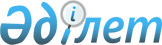 О Правилах отлова и уничтожения бродячих собак и кошек в городе Астане
					
			Утративший силу
			
			
		
					Решение маслихата города Астаны от 23 декабря 2015 года № 448/62-V. Зарегистрировано Департаментом юстиции города Астаны 29 января 2016 года № 999. Утратило силу решением маслихата города Астаны от 30 сентября 2022 года № 239/32-VII.
      Сноска. Утратило силу решением маслихата города Астаны от 30.09.2022 № 239/32-VII (вводится в действие по истечении десяти календарных дней после дня его первого официального опубликования).
      В соответствии с Законом Республики Казахстан от 23 января 2001 года "О местном государственном управлении и самоуправлении в Республике Казахстан", маслихат города Астаны РЕШИЛ:
      1.Утвердить Правила отлова и уничтожения бродячих собак и кошек в городе Астане.
      2. Настоящее решение вводится в действие по истечении десяти календарных дней после дня его первого официального опубликования.
      Согласовано:Руководитель Государственного  учреждения "Управление сельского  хозяйства города Астаны"  _________________ А. Курмангалиев  23 декабря 2015 года  Правила 
отлова и уничтожения бродячих собак и кошек в городе Астане
      Сноска. Правила в редакции решения маслихата г. Астаны от 20.07.2017 № 169/21-VI (вводится в действие по истечении десяти календарных дней после дня его первого официального опубликования). 1. Общие положения 
      1. Правила отлова и уничтожения бродячих собак и кошек в городе Астане (далее – Правила) разработаны в соответствии с Законом Республики Казахстан от 23 января 2001 года "О местном государственном управлении и самоуправлении в Республике Казахстан", с Законом Республики Казахстан от 10 июля 2002 года "О ветеринарии" и Кодексом об административных правонарушениях Республики Казахстан от 5 июля 2014 года № 235-V ЗРК.
      2. Правила определяют порядок отлова и уничтожения бродячих собак и кошек, а также устанавливают требования (ветеринарные, санитарно-гигиенические, технические) к работам по отлову бродячих собак и кошек. 
      3. В Правилах используются следующие понятия:
      1) бродячие животные – одичавшие собаки и кошки, сбивающиеся в стаи, больные опасными для человека заболеваниями. Бродячие животные не имеют опознавательных знаков принадлежности кому-либо, в числе которых ошейник, поводок, микрочипы, клеймо, бирки и жетоны с контактными номерами владельца;
      2) безнадзорные животные – собаки и кошки, у которых невозможно установить владельца; животное, убежавшее от владельца, и находящееся без надзора со стороны владельца или сопровождающего лица (выгульщика);
      3) специализированная организация – организация созданная местным исполнительным органом, осуществляющая проведение вакцинации животных против инфекционных заболеваний и занимающаяся отловом бродячих животных;
      4) стерилизация (кастрация) бродячего животного – лишение способности животного к воспроизведению потомства (репродуктивной способности) хирургическим путем; 2. Порядок отлова бродячих собак и кошек  
      4. Отлов, транспортировку, временное содержание и уничтожение бродячих животных осуществляется специализированной организацией.
      5. Отлов проводится согласно Плану отлова бродячих животных, утверждаемому уполномоченным органом, а также по заявлениям граждан.
      6. К работе по отлову бродячих собак и кошек, допускаются лица, прошедшие медицинское обследование, получившие профилактические прививки (вакцинации) против бешенства, не состоящие на учете в психоневрологическом и наркологическом диспансерах.  
      7. К разрешенным средствам отлова относятся: пневматическое оружие с применением обездвиживающих препаратов, имеющие соответствующий сертификат, с дозировкой, сети, сачки-ловушки, а также другие средства и приспособления, не приводящие к гибели животного в момент отлова. 
      8. Отлову подлежат бродячие и безнадзорные животные, находящиеся в общественных местах (улицах, дворовых территориях, парках, скверах и прочих местах) без владельца, сопровождающего лица, кроме животных, оставленных на привязи.  
      9. Отловленные бродячие животные доставляются в изолятор временного содержания, где содержатся два месяца, до выдачи владельцу безнадзорного животного либо до момента передачи третьему лицу бродячего животного.   
      10. В случае возврата животных собственнику лицо, задержавшее животных, и лицо, у которого они находились на содержании и в пользовании, имеют право получить от этого собственника возмещение своих расходов, связанных с содержанием животных, с зачетом выгод, извлеченных от пользования ими, в соответствии с законодательством Республики Казахстан. 
      11. Информация о каждом отловленном животном размещается специализированной организацией на ее интернет-ресурсе в день отлова безнадзорного животного и содержит контактные данные специализированной организации, информацию (описание) об отловленном животном, а также фотографии отловленного животного.   3. Транспортировка отловленных животных
      12. Транспортировка отловленных животных проводится на технически исправном, специально оборудованном металлическими клетками автотранспорте (далее – спецавтотранспорт) со специальной символикой и телефонным номером специализированной организации.
      13. Автомобиль для транспортировки отловленных бродячих животных укомплектовывается набором ветеринарных средств для оказания экстренной помощи пострадавшим в процессе отлова, оборудован естественной вентиляцией. 
      14. Не допускается транспортировка отловленных бродячих собак и кошек одновременно с трупами животных. 
      15. Транспортировка отловленных животных производится методами, не допускающими нанесение собаке или кошке увечий или иного вреда их здоровью.
      16. Ежедневно по окончании работ проводится санитарная очистка и дезинфекция кузова автотранспортного средства, а также имеющегося оборудования и металлических клеток. 4. Содержание бродячих собак и кошек в изоляторе временного содержания 
      17. Отловленные бродячие животные размещаются в изоляторе временного содержания.
      18. Мероприятия по регистрации, содержанию, кормлению, осмотру, уничтожению собак и кошек, а также оснащение изолятора необходимым инвентарем обеспечиваются специализированной организацией. 
      19. В изоляторе временного содержания проводится клинический осмотр и регистрация поступивших бродячих животных.
      20. Изолятор временного содержания должен быть оснащен металлическими клетками и будками для собак.
      21. В клетке может быть размещена 1 (одна) собака или 1 (одна) кошка. 
      22. За отловленными животными ведется необходимый уход и кормление, проводится ежедневная механическая очистка и дезинфекция клеток.
      23. Обеспечивается доступ волонтеров при наличии волонтерского удостоверения в изолятор временного содержания животных для оказания помощи по пристройству, поиску хозяина, а также для фотографирования животного в целях пристройства.
      24. Здоровые бродячие животные подлежат стерилизации и кастрации в надлежащих клинических условиях. 5. Порядок возврата и (или) передачи безнадзорных или бродячих собак и кошек 
      25. При обращении в специализированный орган о возврате и (или) передаче безнадзорных или бродячих животных, владельцы или обратившееся лицо предъявляют: 
      1) удостоверение личности;
      2) ветеринарный паспорт на собак и кошек и (или) фотографию с владельцем;
      26. Сотрудники специализированной организации вправе передавать отловленных животных третьим лицам с обязательным заключением договора, предусматривающего обязанность третьего лица обеспечить сохранность животного и надлежащий уход за ним. 6. Порядок уничтожения бродячих собак и кошек
      27. Невостребованные бродячие и безнадзорные животные по истечении двух месяцев передаются третьему лицу либо в приют для животных на последующее содержание.
      28. Невостребованные больные неизлечимыми болезнями бродячие животные подлежат гуманному умерщвлению медикаментозным путем, препаратами, не запрещенными законодательством Республики Казахстан.
      29. Утилизация трупов бродячих собак и кошек проводится на производственной базе специализированной организации, где установлены специальные печи.
      30. Территория и оборудование производственной базы должны содержаться в соответствии с ветеринарно-санитарными нормами и требованиями.
      31. Трупы (останки) бродячих животных должны быть переданы специализированной организации для утилизации. 7. Ответственность за нарушение требований Правил
      32. Специализированная организация несет материальную и иную ответственность за гибель и порчу животного в течение указанного периода нахождения животного в соответствии с законодательством Республики Казахстан.
      33. Лица, виновные в нарушении требований настоящих Правил, несут ответственность, предусмотренную законодательством Республики Казахстан.   
					© 2012. РГП на ПХВ «Институт законодательства и правовой информации Республики Казахстан» Министерства юстиции Республики Казахстан
				
Председатель сессии
маслихата города Астаны
Б. Солсанов
Секретарь маслихата
города Астаны
С. ЕсиловУтверждены
решением маслихата
города Астаны
от 23 декабря 2015 года
№ 448/62-V